EK-S31P8B46T2-V2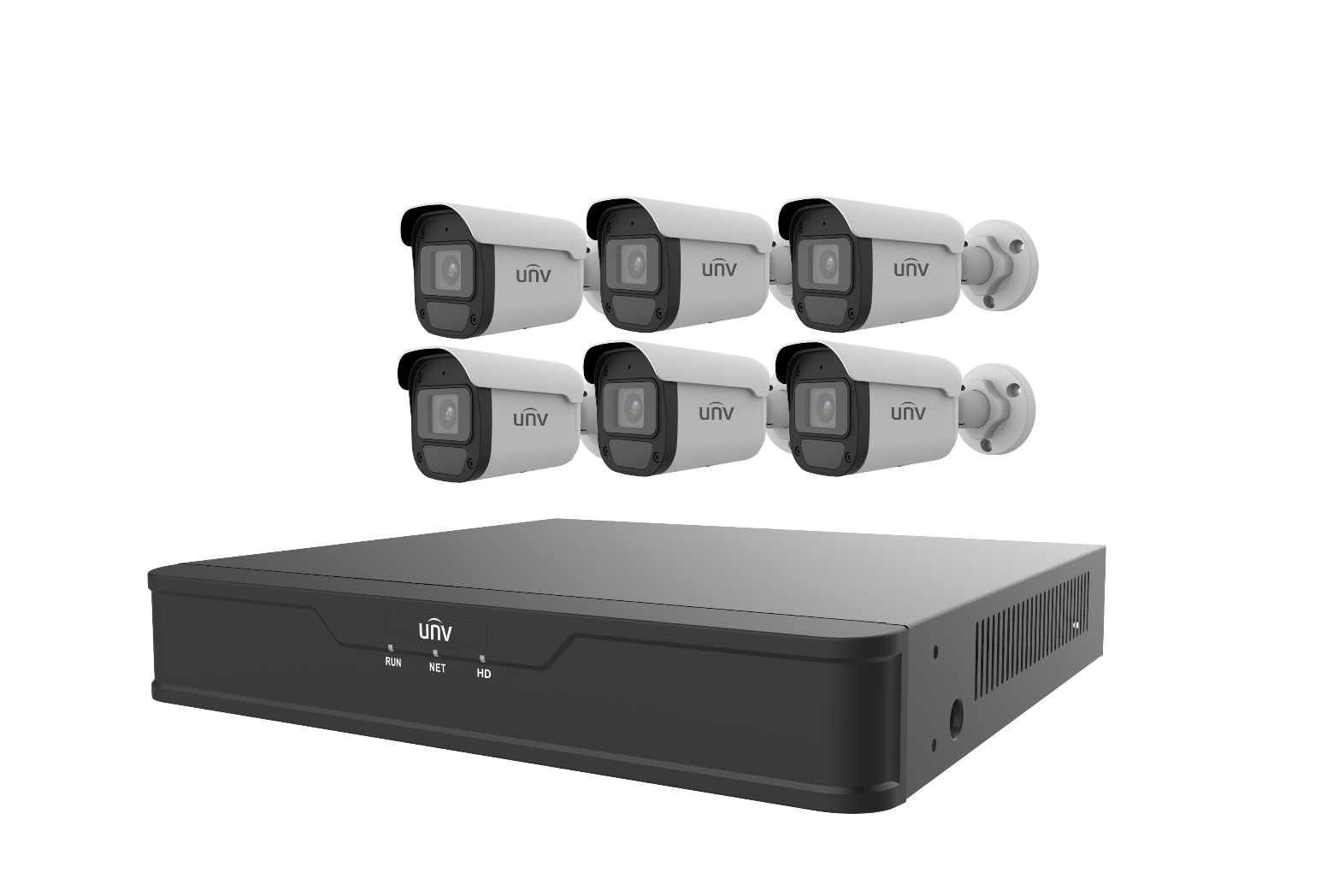 Key FeaturesNVR301-08S3-P8Support Ultra 265/H.265/H.264 video formats8-channel inputPlug & Play with 8 independent PoE network interfacesThird-party IP cameras supported with ONVIF conformance: Profile S, Profile G, Profile TSupport 1-ch HDMI, 1-ch VGA HDMI and VGA simultaneous output Up to 8MP resolution recording1 SATA HDDSupport cloud upgradeEC-B4F28MDay/night functionalitySmart IR, up to 30 m (98 ft) IR distance2D/3D DNR (Digital Noise Reduction)Ultra 265, H.265, H.264, MJPEGROI (Region of Interest)ONVIF ConformanceWide temperature range: -30°C ~ +60°C (-22°F ~ 140°F)Wide voltage range of ±25%IP67SpecificationsDimensions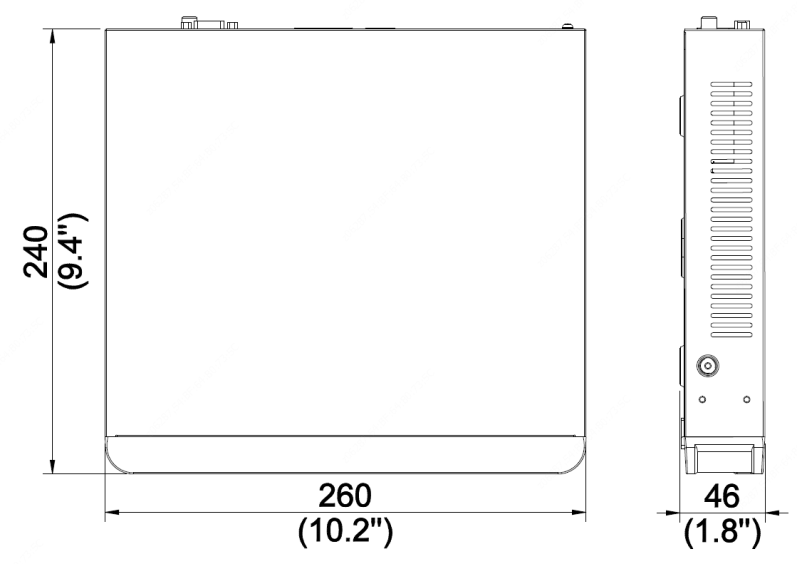 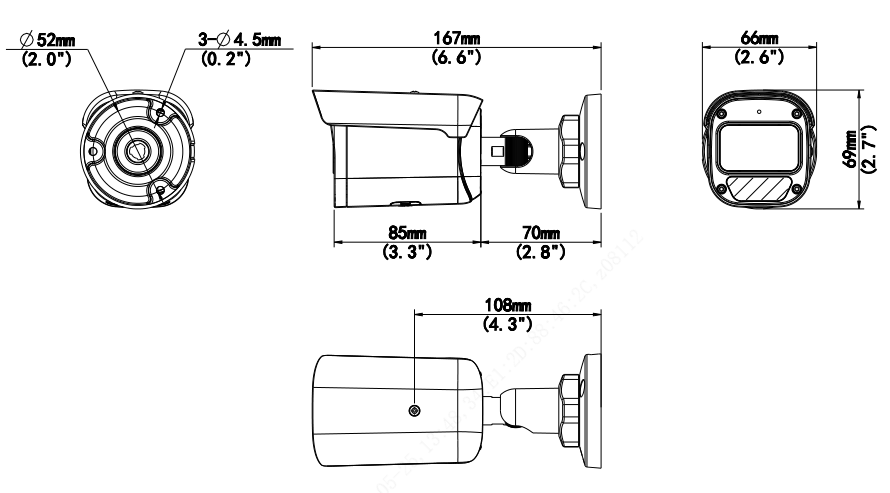 Zhejiang Uniview Technologies Co., Ltd.Building No.10, Wanlun Science Park, Jiangling Road 88, Binjiang District, Hangzhou, Zhejiang, ChinaEmail: overseasbusiness@uniview.com; globalsupport@uniview.comhttp://www.uniview.com©2019 Zhejiang Uniview Technologies Co., Ltd. All rights reserved.Product specifications and availability are subject to change without notice.ModelNVR301-08S3-P8NVR301-08S3-P8NVR301-08S3-P8NVR301-08S3-P8NVR301-08S3-P8NVR301-08S3-P8Video/Audio InputVideo/Audio InputVideo/Audio InputVideo/Audio InputVideo/Audio InputVideo/Audio InputVideo/Audio InputIP Video Input8-ch8-ch8-ch8-ch8-ch8-chNetworkNetworkNetworkNetworkNetworkNetworkNetworkIncoming Bandwidth64Mbps64Mbps64Mbps64Mbps64Mbps64MbpsOutgoing Bandwidth48Mbps48Mbps48Mbps48Mbps48Mbps48MbpsRemote Users128128128128128128ProtocolsTCP/IP, P2P, UPnP, NTP, DHCP, PPPoE, HTTP, HTTPS, DNS, DDNS, SNMP, SMTPTCP/IP, P2P, UPnP, NTP, DHCP, PPPoE, HTTP, HTTPS, DNS, DDNS, SNMP, SMTPTCP/IP, P2P, UPnP, NTP, DHCP, PPPoE, HTTP, HTTPS, DNS, DDNS, SNMP, SMTPTCP/IP, P2P, UPnP, NTP, DHCP, PPPoE, HTTP, HTTPS, DNS, DDNS, SNMP, SMTPTCP/IP, P2P, UPnP, NTP, DHCP, PPPoE, HTTP, HTTPS, DNS, DDNS, SNMP, SMTPTCP/IP, P2P, UPnP, NTP, DHCP, PPPoE, HTTP, HTTPS, DNS, DDNS, SNMP, SMTPVideo/Audio OutputVideo/Audio OutputVideo/Audio OutputVideo/Audio OutputVideo/Audio OutputVideo/Audio OutputVideo/Audio OutputHDMI/VGA OutputHDMI:3840x2160/30Hz,1920x1080p/60Hz, 1920x1080p/50Hz, 1600x1200/60Hz, 1280x1024/60Hz, 1280x720/60Hz, 1024x768/60HzVGA:1920x1080p/60Hz, 1920x1080p/50Hz, 1600x1200/60Hz, 1280x1024/60Hz, 1280x720/60Hz, 1024x768/60HzHDMI:3840x2160/30Hz,1920x1080p/60Hz, 1920x1080p/50Hz, 1600x1200/60Hz, 1280x1024/60Hz, 1280x720/60Hz, 1024x768/60HzVGA:1920x1080p/60Hz, 1920x1080p/50Hz, 1600x1200/60Hz, 1280x1024/60Hz, 1280x720/60Hz, 1024x768/60HzHDMI:3840x2160/30Hz,1920x1080p/60Hz, 1920x1080p/50Hz, 1600x1200/60Hz, 1280x1024/60Hz, 1280x720/60Hz, 1024x768/60HzVGA:1920x1080p/60Hz, 1920x1080p/50Hz, 1600x1200/60Hz, 1280x1024/60Hz, 1280x720/60Hz, 1024x768/60HzHDMI:3840x2160/30Hz,1920x1080p/60Hz, 1920x1080p/50Hz, 1600x1200/60Hz, 1280x1024/60Hz, 1280x720/60Hz, 1024x768/60HzVGA:1920x1080p/60Hz, 1920x1080p/50Hz, 1600x1200/60Hz, 1280x1024/60Hz, 1280x720/60Hz, 1024x768/60HzHDMI:3840x2160/30Hz,1920x1080p/60Hz, 1920x1080p/50Hz, 1600x1200/60Hz, 1280x1024/60Hz, 1280x720/60Hz, 1024x768/60HzVGA:1920x1080p/60Hz, 1920x1080p/50Hz, 1600x1200/60Hz, 1280x1024/60Hz, 1280x720/60Hz, 1024x768/60HzHDMI:3840x2160/30Hz,1920x1080p/60Hz, 1920x1080p/50Hz, 1600x1200/60Hz, 1280x1024/60Hz, 1280x720/60Hz, 1024x768/60HzVGA:1920x1080p/60Hz, 1920x1080p/50Hz, 1600x1200/60Hz, 1280x1024/60Hz, 1280x720/60Hz, 1024x768/60HzRecording Resolution4K/5MP/4MP/3MP/1080p/960p/720p/D1/2CIF/CIF4K/5MP/4MP/3MP/1080p/960p/720p/D1/2CIF/CIF4K/5MP/4MP/3MP/1080p/960p/720p/D1/2CIF/CIF4K/5MP/4MP/3MP/1080p/960p/720p/D1/2CIF/CIF4K/5MP/4MP/3MP/1080p/960p/720p/D1/2CIF/CIF4K/5MP/4MP/3MP/1080p/960p/720p/D1/2CIF/CIFAudio Output1-ch, RCA1-ch, RCA1-ch, RCA1-ch, RCA1-ch, RCA1-ch, RCAAudio CompressionG.711A, G.711UG.711A, G.711UG.711A, G.711UG.711A, G.711UG.711A, G.711UG.711A, G.711USynchronous Playback8-ch8-ch8-ch8-ch8-ch8-chCorridor Mode Screen3/4/5/7/93/4/5/7/93/4/5/7/93/4/5/7/93/4/5/7/93/4/5/7/9DecodingDecodingDecodingDecodingDecodingDecodingDecodingDecoding formatUltra 265/H.265/H.264Ultra 265/H.265/H.264Ultra 265/H.265/H.264Ultra 265/H.265/H.264Ultra 265/H.265/H.264Ultra 265/H.265/H.264Liveview/Playback4K/5MP/4MP/3MP/1080p/960p/720p/D1/2CIF/CIF4K/5MP/4MP/3MP/1080p/960p/720p/D1/2CIF/CIF4K/5MP/4MP/3MP/1080p/960p/720p/D1/2CIF/CIF4K/5MP/4MP/3MP/1080p/960p/720p/D1/2CIF/CIF4K/5MP/4MP/3MP/1080p/960p/720p/D1/2CIF/CIF4K/5MP/4MP/3MP/1080p/960p/720p/D1/2CIF/CIFCapability1 x 4k@30, 1 x 5MP@30, 2 x 4MP@30, 4 x 3MP@25, 4 x 1080p@30, 8 x 720p@301 x 4k@30, 1 x 5MP@30, 2 x 4MP@30, 4 x 3MP@25, 4 x 1080p@30, 8 x 720p@301 x 4k@30, 1 x 5MP@30, 2 x 4MP@30, 4 x 3MP@25, 4 x 1080p@30, 8 x 720p@301 x 4k@30, 1 x 5MP@30, 2 x 4MP@30, 4 x 3MP@25, 4 x 1080p@30, 8 x 720p@301 x 4k@30, 1 x 5MP@30, 2 x 4MP@30, 4 x 3MP@25, 4 x 1080p@30, 8 x 720p@301 x 4k@30, 1 x 5MP@30, 2 x 4MP@30, 4 x 3MP@25, 4 x 1080p@30, 8 x 720p@30Hard DiskHard DiskHard DiskHard DiskHard DiskHard DiskHard DiskSATA1 SATA interface1 SATA interface1 SATA interface1 SATA interface1 SATA interface1 SATA interfaceCapacityup to 8TB for each diskup to 8TB for each diskup to 8TB for each diskup to 8TB for each diskup to 8TB for each diskup to 8TB for each diskSmartSmartSmartSmartSmartSmartSmartVCA Detection by CameraFace detection, Intrusion detection, Cross line detection, Audio detection, Enter Area, Leave AreaFace detection, Intrusion detection, Cross line detection, Audio detection, Enter Area, Leave AreaFace detection, Intrusion detection, Cross line detection, Audio detection, Enter Area, Leave AreaFace detection, Intrusion detection, Cross line detection, Audio detection, Enter Area, Leave AreaFace detection, Intrusion detection, Cross line detection, Audio detection, Enter Area, Leave AreaFace detection, Intrusion detection, Cross line detection, Audio detection, Enter Area, Leave AreaVCA SearchFace Search, Behavior SearchFace Search, Behavior SearchFace Search, Behavior SearchFace Search, Behavior SearchFace Search, Behavior SearchFace Search, Behavior SearchExternal InterfaceExternal InterfaceExternal InterfaceExternal InterfaceExternal InterfaceExternal InterfaceExternal InterfaceNetwork Interface1 RJ-45 10M/100Mself-adaptive Ethernet Interface1 RJ-45 10M/100Mself-adaptive Ethernet Interface1 RJ-45 10M/100Mself-adaptive Ethernet Interface1 RJ-45 10M/100Mself-adaptive Ethernet Interface1 RJ-45 10M/100Mself-adaptive Ethernet Interface1 RJ-45 10M/100Mself-adaptive Ethernet InterfaceUSB InterfaceRear panel: 2 x USB2.0Rear panel: 2 x USB2.0Rear panel: 2 x USB2.0Rear panel: 2 x USB2.0Rear panel: 2 x USB2.0Rear panel: 2 x USB2.0PoEPoEPoEPoEPoEPoEPoEInterface8 RJ45 10M/100M self-adaptive Ethernet Interface8 RJ45 10M/100M self-adaptive Ethernet Interface8 RJ45 10M/100M self-adaptive Ethernet Interface8 RJ45 10M/100M self-adaptive Ethernet Interface8 RJ45 10M/100M self-adaptive Ethernet Interface8 RJ45 10M/100M self-adaptive Ethernet InterfaceMax PowerMax 30W for single portMax 75W in totalMax 30W for single portMax 75W in totalMax 30W for single portMax 75W in totalMax 30W for single portMax 75W in totalMax 30W for single portMax 75W in totalMax 30W for single portMax 75W in totalSupported StandardIEEE 802.3at, IEEE 802.3afIEEE 802.3at, IEEE 802.3afIEEE 802.3at, IEEE 802.3afIEEE 802.3at, IEEE 802.3afIEEE 802.3at, IEEE 802.3afIEEE 802.3at, IEEE 802.3afGeneralGeneralGeneralGeneralGeneralGeneralGeneralPower Supply52V DCPower Consumption: ≤9 W (without HDD)52V DCPower Consumption: ≤9 W (without HDD)52V DCPower Consumption: ≤9 W (without HDD)52V DCPower Consumption: ≤9 W (without HDD)52V DCPower Consumption: ≤9 W (without HDD)52V DCPower Consumption: ≤9 W (without HDD)Working Environment-10°C ~ + 55°C (+14°F ~ +131°F), Humidity ≤ 90% RH (non-condensing)-10°C ~ + 55°C (+14°F ~ +131°F), Humidity ≤ 90% RH (non-condensing)-10°C ~ + 55°C (+14°F ~ +131°F), Humidity ≤ 90% RH (non-condensing)-10°C ~ + 55°C (+14°F ~ +131°F), Humidity ≤ 90% RH (non-condensing)-10°C ~ + 55°C (+14°F ~ +131°F), Humidity ≤ 90% RH (non-condensing)-10°C ~ + 55°C (+14°F ~ +131°F), Humidity ≤ 90% RH (non-condensing)Dimensions (W×D×H)260mm ×240mm × 46 mm (10.2" × 9.4" ×1.8")260mm ×240mm × 46 mm (10.2" × 9.4" ×1.8")260mm ×240mm × 46 mm (10.2" × 9.4" ×1.8")260mm ×240mm × 46 mm (10.2" × 9.4" ×1.8")260mm ×240mm × 46 mm (10.2" × 9.4" ×1.8")260mm ×240mm × 46 mm (10.2" × 9.4" ×1.8")Weight (without HDD)≤1.1kg (2.43lb)≤1.1kg (2.43lb)≤1.1kg (2.43lb)≤1.1kg (2.43lb)≤1.1kg (2.43lb)≤1.1kg (2.43lb)ModelEC-B4F28MEC-B4F28MEC-B4F28MEC-B4F28MEC-B4F28MEC-B4F28MCameraCameraCameraCameraCameraCameraCameraSensorSensor1/3", 4.0 megapixel, progressive scan, CMOS1/3", 4.0 megapixel, progressive scan, CMOS1/3", 4.0 megapixel, progressive scan, CMOS1/3", 4.0 megapixel, progressive scan, CMOS1/3", 4.0 megapixel, progressive scan, CMOSMinimum IlluminationMinimum IlluminationColour: 0.01Lux (F2.0, AGC ON)0Lux with IR onColour: 0.01Lux (F2.0, AGC ON)0Lux with IR onColour: 0.01Lux (F2.0, AGC ON)0Lux with IR onColour: 0.01Lux (F2.0, AGC ON)0Lux with IR onColour: 0.01Lux (F2.0, AGC ON)0Lux with IR onDay/NightDay/NightIR-cut filter with auto switch (ICR)IR-cut filter with auto switch (ICR)IR-cut filter with auto switch (ICR)IR-cut filter with auto switch (ICR)IR-cut filter with auto switch (ICR)ShutterShutterAuto/Manual, 1 ~ 1/100000sAuto/Manual, 1 ~ 1/100000sAuto/Manual, 1 ~ 1/100000sAuto/Manual, 1 ~ 1/100000sAuto/Manual, 1 ~ 1/100000sAdjustment angle Adjustment angle Pan: 0° to 360°, Tilt: 0° to 90°, Rotate: 0° to 360°Pan: 0° to 360°, Tilt: 0° to 90°, Rotate: 0° to 360°Pan: 0° to 360°, Tilt: 0° to 90°, Rotate: 0° to 360°Pan: 0° to 360°, Tilt: 0° to 90°, Rotate: 0° to 360°Pan: 0° to 360°, Tilt: 0° to 90°, Rotate: 0° to 360°S/NS/N>56dB>56dB>56dB>56dB>56dBWDRWDRDWDRDWDRDWDRDWDRDWDRLensLensLensLensLensLensLensLens TypeLens Type2.8mm @2.0, Fixed-focal2.8mm @2.0, Fixed-focal2.8mm @2.0, Fixed-focal2.8mm @2.0, Fixed-focal2.8mm @2.0, Fixed-focalLens MountLens MountM12M12M12M12M12Angle of View (H)Angle of View (H)97.0°97.0°97.0°97.0°97.0°Angle of View (V)Angle of View (V)52.2°52.2°52.2°52.2°52.2°Angle of View (O)Angle of View (O)107.5°107.5°107.5°107.5°107.5°DORIDORIDORIDORIDORIDORIDORIDORI DistanceDORI DistanceLens (mm)Detect (m)Observe (m)Recognize (m)Identify (m)DORI DistanceDORI Distance2.863.025.212.66.3IlluminatorIlluminatorIlluminatorIlluminatorIlluminatorIlluminatorIlluminatorIR RangeIR RangeUp to 30m (98ft) IR rangeUp to 30m (98ft) IR rangeUp to 30m (98ft) IR rangeUp to 30m (98ft) IR rangeUp to 30m (98ft) IR rangeWavelengthWavelength850nm850nm850nm850nm850nmIR On/Off ControlIR On/Off ControlAuto/ManualAuto/ManualAuto/ManualAuto/ManualAuto/ManualVideoVideoVideoVideoVideoVideoVideoVideo CompressionVideo CompressionUltra 265, H.265, H.264, MJPEGUltra 265, H.265, H.264, MJPEGUltra 265, H.265, H.264, MJPEGUltra 265, H.265, H.264, MJPEGUltra 265, H.265, H.264, MJPEGH.264 code profileH.264 code profileBaseline profile, Main profile, High profileBaseline profile, Main profile, High profileBaseline profile, Main profile, High profileBaseline profile, Main profile, High profileBaseline profile, Main profile, High profileFrame RateFrame RateMain Stream: 4MP (2560*1440), Max 25fps; 3MP (2304*1296), Max 30fps; 1080P (1920*1080), Max 30fps; 720P (1280*720), Max 30fpsSub Stream: D1 (720*576), Max 30fps; 640*360,Max 30fps; 2CIF(704*288), Max 30fps; CIF(352*288), Max 30fps;Main Stream: 4MP (2560*1440), Max 25fps; 3MP (2304*1296), Max 30fps; 1080P (1920*1080), Max 30fps; 720P (1280*720), Max 30fpsSub Stream: D1 (720*576), Max 30fps; 640*360,Max 30fps; 2CIF(704*288), Max 30fps; CIF(352*288), Max 30fps;Main Stream: 4MP (2560*1440), Max 25fps; 3MP (2304*1296), Max 30fps; 1080P (1920*1080), Max 30fps; 720P (1280*720), Max 30fpsSub Stream: D1 (720*576), Max 30fps; 640*360,Max 30fps; 2CIF(704*288), Max 30fps; CIF(352*288), Max 30fps;Main Stream: 4MP (2560*1440), Max 25fps; 3MP (2304*1296), Max 30fps; 1080P (1920*1080), Max 30fps; 720P (1280*720), Max 30fpsSub Stream: D1 (720*576), Max 30fps; 640*360,Max 30fps; 2CIF(704*288), Max 30fps; CIF(352*288), Max 30fps;Main Stream: 4MP (2560*1440), Max 25fps; 3MP (2304*1296), Max 30fps; 1080P (1920*1080), Max 30fps; 720P (1280*720), Max 30fpsSub Stream: D1 (720*576), Max 30fps; 640*360,Max 30fps; 2CIF(704*288), Max 30fps; CIF(352*288), Max 30fps;Video Bit RateVideo Bit Rate128 Kbps~6144 kbps128 Kbps~6144 kbps128 Kbps~6144 kbps128 Kbps~6144 kbps128 Kbps~6144 kbpsU-codeU-codeSupportedSupportedSupportedSupportedSupportedOSDOSDUp to 4 OSDsUp to 4 OSDsUp to 4 OSDsUp to 4 OSDsUp to 4 OSDsPrivacy MaskPrivacy MaskUp to 4 areasUp to 4 areasUp to 4 areasUp to 4 areasUp to 4 areasROIROIUp to 8 areasUp to 8 areasUp to 8 areasUp to 8 areasUp to 8 areasMotion DetectionMotion DetectionUp to 4 areasUp to 4 areasUp to 4 areasUp to 4 areasUp to 4 areasImageImageImageImageImageImageImageWhite BalanceWhite BalanceAuto/Outdoor/Fine Tune/Sodium Lamp/Locked/Auto2Auto/Outdoor/Fine Tune/Sodium Lamp/Locked/Auto2Auto/Outdoor/Fine Tune/Sodium Lamp/Locked/Auto2Auto/Outdoor/Fine Tune/Sodium Lamp/Locked/Auto2Auto/Outdoor/Fine Tune/Sodium Lamp/Locked/Auto2Image SettingImage SettingImage rotation, brightness, saturation, contrast, sharpness, gain adjustable by web browserImage rotation, brightness, saturation, contrast, sharpness, gain adjustable by web browserImage rotation, brightness, saturation, contrast, sharpness, gain adjustable by web browserImage rotation, brightness, saturation, contrast, sharpness, gain adjustable by web browserImage rotation, brightness, saturation, contrast, sharpness, gain adjustable by web browserDigital noise reductionDigital noise reduction2D/3D DNR2D/3D DNR2D/3D DNR2D/3D DNR2D/3D DNRSmart IRSmart IRSupportedSupportedSupportedSupportedSupportedFlipFlipNormal/Vertical/Horizontal/180°Normal/Vertical/Horizontal/180°Normal/Vertical/Horizontal/180°Normal/Vertical/Horizontal/180°Normal/Vertical/Horizontal/180°DewarpingDewarpingNANANANANAHLCHLCSupportedSupportedSupportedSupportedSupportedBLCBLCSupportedSupportedSupportedSupportedSupportedDefogDefogDigital DefogDigital DefogDigital DefogDigital DefogDigital DefogEventsEventsEventsEventsEventsEventsEventsBehavior DetectionBehavior DetectionCross line, intrusion(based on human body detection)Cross line, intrusion(based on human body detection)Cross line, intrusion(based on human body detection)Cross line, intrusion(based on human body detection)Cross line, intrusion(based on human body detection)Behavior DetectionBehavior DetectionMotion detection, tampering alarmMotion detection, tampering alarmMotion detection, tampering alarmMotion detection, tampering alarmMotion detection, tampering alarmGeneral FunctionGeneral FunctionWatermark, IP address filtering, access policy, ARP protection, RTSP authentication, user authenticationWatermark, IP address filtering, access policy, ARP protection, RTSP authentication, user authenticationWatermark, IP address filtering, access policy, ARP protection, RTSP authentication, user authenticationWatermark, IP address filtering, access policy, ARP protection, RTSP authentication, user authenticationWatermark, IP address filtering, access policy, ARP protection, RTSP authentication, user authenticationStorageStorageStorageStorageStorageStorageStorageEdge StorageEdge StorageMicro SD, up to 128GBMicro SD, up to 128GBMicro SD, up to 128GBMicro SD, up to 128GBMicro SD, up to 128GBNetwork StorageNetwork StorageANR, NAS(NFS)ANR, NAS(NFS)ANR, NAS(NFS)ANR, NAS(NFS)ANR, NAS(NFS)NetworkNetworkNetworkNetworkNetworkNetworkNetworkProtocolsProtocolsIPv4, IGMP, ICMP, ARP, TCP, UDP, DHCP, RTP, RTSP, RTCP, RTMP, DNS, DDNS, NTP, FTP, UPnP, HTTP, HTTPS, SMTP, QoS, SSL/TLS, SNMPIPv4, IGMP, ICMP, ARP, TCP, UDP, DHCP, RTP, RTSP, RTCP, RTMP, DNS, DDNS, NTP, FTP, UPnP, HTTP, HTTPS, SMTP, QoS, SSL/TLS, SNMPIPv4, IGMP, ICMP, ARP, TCP, UDP, DHCP, RTP, RTSP, RTCP, RTMP, DNS, DDNS, NTP, FTP, UPnP, HTTP, HTTPS, SMTP, QoS, SSL/TLS, SNMPIPv4, IGMP, ICMP, ARP, TCP, UDP, DHCP, RTP, RTSP, RTCP, RTMP, DNS, DDNS, NTP, FTP, UPnP, HTTP, HTTPS, SMTP, QoS, SSL/TLS, SNMPIPv4, IGMP, ICMP, ARP, TCP, UDP, DHCP, RTP, RTSP, RTCP, RTMP, DNS, DDNS, NTP, FTP, UPnP, HTTP, HTTPS, SMTP, QoS, SSL/TLS, SNMPCompatible IntegrationCompatible IntegrationONVIF (Profile S, Profile G, Profile T), API , SDKONVIF (Profile S, Profile G, Profile T), API , SDKONVIF (Profile S, Profile G, Profile T), API , SDKONVIF (Profile S, Profile G, Profile T), API , SDKONVIF (Profile S, Profile G, Profile T), API , SDKUser/HostUser/HostUp to 32 users. 2 user levels: administrator and common userUp to 32 users. 2 user levels: administrator and common userUp to 32 users. 2 user levels: administrator and common userUp to 32 users. 2 user levels: administrator and common userUp to 32 users. 2 user levels: administrator and common userSecuritySecurityPassword protection, Strong password, HTTPS encryption, Export operation logs, Basic and digest authentication for RTSP, Digest authentication for HTTP, TLS 1.2, WSSE and digest authentication for ONVIFPassword protection, Strong password, HTTPS encryption, Export operation logs, Basic and digest authentication for RTSP, Digest authentication for HTTP, TLS 1.2, WSSE and digest authentication for ONVIFPassword protection, Strong password, HTTPS encryption, Export operation logs, Basic and digest authentication for RTSP, Digest authentication for HTTP, TLS 1.2, WSSE and digest authentication for ONVIFPassword protection, Strong password, HTTPS encryption, Export operation logs, Basic and digest authentication for RTSP, Digest authentication for HTTP, TLS 1.2, WSSE and digest authentication for ONVIFPassword protection, Strong password, HTTPS encryption, Export operation logs, Basic and digest authentication for RTSP, Digest authentication for HTTP, TLS 1.2, WSSE and digest authentication for ONVIFClientClientEZStation EZViewEZLiveEZStation EZViewEZLiveEZStation EZViewEZLiveEZStation EZViewEZLiveEZStation EZViewEZLiveWeb BrowserWeb BrowserPlug-in required live view: IE9+, Chrome 41 and below, Firefox 52 and belowPlug-in required live view: IE9+, Chrome 41 and below, Firefox 52 and belowPlug-in required live view: IE9+, Chrome 41 and below, Firefox 52 and belowPlug-in required live view: IE9+, Chrome 41 and below, Firefox 52 and belowPlug-in required live view: IE9+, Chrome 41 and below, Firefox 52 and belowWeb BrowserWeb BrowserPlug-in free live view: Chrome 57.0+, Firefox 58.0+, Edge 16+Plug-in free live view: Chrome 57.0+, Firefox 58.0+, Edge 16+Plug-in free live view: Chrome 57.0+, Firefox 58.0+, Edge 16+Plug-in free live view: Chrome 57.0+, Firefox 58.0+, Edge 16+Plug-in free live view: Chrome 57.0+, Firefox 58.0+, Edge 16+InterfaceInterfaceInterfaceInterfaceInterfaceInterfaceInterfaceNetworkNetwork1 * RJ45 10M/100M Base-TX Ethernet1 * RJ45 10M/100M Base-TX Ethernet1 * RJ45 10M/100M Base-TX Ethernet1 * RJ45 10M/100M Base-TX Ethernet1 * RJ45 10M/100M Base-TX EthernetCertificationCertificationCertificationCertificationCertificationCertificationCertificationEMCEMCFCC: FCC Part 15FCC: FCC Part 15FCC: FCC Part 15FCC: FCC Part 15FCC: FCC Part 15SafetySafetyCE: EN 60950-1UL: UL60950-1IEC 60950-1CE: EN 60950-1UL: UL60950-1IEC 60950-1CE: EN 60950-1UL: UL60950-1IEC 60950-1CE: EN 60950-1UL: UL60950-1IEC 60950-1CE: EN 60950-1UL: UL60950-1IEC 60950-1GeneralGeneralGeneralGeneralGeneralGeneralGeneralPowerPowerDC 12V±25%, PoE (IEEE 802.3af)DC 12V±25%, PoE (IEEE 802.3af)DC 12V±25%, PoE (IEEE 802.3af)DC 12V±25%, PoE (IEEE 802.3af)DC 12V±25%, PoE (IEEE 802.3af)PowerPowerPower consumption: Max 5.5WPower consumption: Max 5.5WPower consumption: Max 5.5WPower consumption: Max 5.5WPower consumption: Max 5.5WPower Interface Power Interface Ø 5.5mm coaxial power plugØ 5.5mm coaxial power plugØ 5.5mm coaxial power plugØ 5.5mm coaxial power plugØ 5.5mm coaxial power plugMaterialMaterialMetalMetalMetalMetalMetalWorking EnvironmentWorking Environment-30°C ~ 60°C (-22°F ~ 140°F), Humidity: ≤95% RH (non-condensing)-30°C ~ 60°C (-22°F ~ 140°F), Humidity: ≤95% RH (non-condensing)-30°C ~ 60°C (-22°F ~ 140°F), Humidity: ≤95% RH (non-condensing)-30°C ~ 60°C (-22°F ~ 140°F), Humidity: ≤95% RH (non-condensing)-30°C ~ 60°C (-22°F ~ 140°F), Humidity: ≤95% RH (non-condensing)Storage EnvironmentStorage Environment-30°C ~ 60°C (-22°F ~ 140°F), Humidity: ≤95% RH (non-condensing)-30°C ~ 60°C (-22°F ~ 140°F), Humidity: ≤95% RH (non-condensing)-30°C ~ 60°C (-22°F ~ 140°F), Humidity: ≤95% RH (non-condensing)-30°C ~ 60°C (-22°F ~ 140°F), Humidity: ≤95% RH (non-condensing)-30°C ~ 60°C (-22°F ~ 140°F), Humidity: ≤95% RH (non-condensing)Surge ProtectionSurge Protection4KV4KV4KV4KV4KVReset ButtonReset ButtonN/AN/AN/AN/AN/AIngress ProtectionIngress ProtectionIngression protection: IP67Ingression protection: IP67Ingression protection: IP67Ingression protection: IP67Ingression protection: IP67